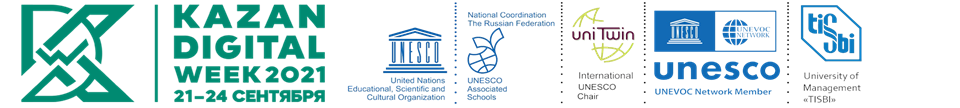 ПРОЕКТ ПРОГРАММЫМеждународная научно-практическая конференция «Цифровые технологии в среднем профессиональном образовании»ОргкомитетОрджоникидзе Григорий Эдуардович – Ответственный секретарь Комиссии Российской Федерации по делам ЮНЕСКО, посол по особым поручениям МИД РФМинниханов Рифкат Нургалиевич – директор государственного бюджетного учреждения «Безопасность дорожного движения»Хадиуллин Ильсур Гараевич – министр образования и науки Республики ТатарстанХайруллин Айрат Ринатович – министр цифрового развития государственного управления, информационных технологий и связи Республики ТатарстанТормасов Александр Геннадьевич – ректор АНО «Университет Иннополис»Программный комитетГавердовская Ксения Александровна – советник Секретариата Комиссии Российской Федерации по делам ЮНЕСКОПрусс Нэлла Матвеевна – президент УВО «Университет управления «ТИСБИ»Лопатин Алексей Александрович - ректор УВО «Университет управления «ТИСБИ»Залялова Анфиса Григорьевна – Председатель некоммерческого партнерства «Совет директоров образовательных учреждений среднего профессионального образования Республики Татарстан», директор ГАОУ СПО «Казанский педагогический колледж».Александрова Елена Викторовна - доцент, заведующий кафедрой профессиональных образовательных технологий УВО «Университет управления «ТИСБИ», кандидат педагогических наук, исполнительный директор Центра UNEVOC, преподаватель Академии Google.Федорова Ольга Валентиновна - доцент, к.пед.н., проректор по цифровой трансформации, заведующая кафедрой информационных технологий Университета управления “ТИСБИ”Президиум
Орджоникидзе Григорий Эдуардович – Ответственный секретарь Комиссии Российской Федерации по делам ЮНЕСКО, посол по особым поручениям МИД РФПрусс Нэлла Матвеевна – президент УВО «Университет управления «ТИСБИ»Лопатин Алексей Александрович - ректор УВО «Университет управления «ТИСБИ»Маврина Лилия Николаевна – секретарь Государственного Совета Республики Татарстан Поминов Андрей Иванович - первый заместитель министра образования и науки Республики ТатарстанСеменихин Кирилл Владимирович - директор университета ИннополисЗалялова Анфиса Григорьевна – председатель некоммерческого партнерства «Совет директоров образовательных учреждений среднего профессионального образования Республики Татарстан», директор ГАОУ СПО «Казанский педагогический колледж».Программа конференции21.09.202121.09.202115:00-17:00г. Казань, ул. Муштари, д. 13, Университет управления «ТИСБИ», Конференц-зал, 2 этаж. Национальный Совет сети Ассоциированных школ ЮНЕСКО Российской Федерации на тему:«Обмен лучшими проектами в области всемирного культурного и природного наследия»В рамках подготовки к школьной модели Комитета всемирного наследия ЮНЕСКО в г. Казани, международной детской смены во Всероссийском детском центре «Орленок» в рамках 45-й сессии Комитета всемирного наследия ЮНЕСКО в 2022 году.Подключиться к конференции Zoomhttps://us02web.zoom.us/j/86031238794?pwd=bTZyczdlSFFXSUNqU2NUalJGTFF5Zz09 Идентификатор конференции: 860 3123 8794Код доступа: 07524422.09.202122.09.202110:00-10:50г. Казань, ул. Муштари, д. 13 Регистрация участников (ауд. 143)11:00-13:00Пленарное заседание. Большой актовый зал, 4 этажПодключиться к конференции Zoomhttps://us02web.zoom.us/j/83069363268?pwd=SUFnS2U4OHlxbWlpVnkrdHZqY2VsZz09 Идентификатор конференции: 830 6936 3268Код доступа: 340152Приветственные слова:Орджоникидзе Григорий Эдуардович – Ответственный секретарь Комиссии Российской Федерации по делам ЮНЕСКО, посол по особым поручениям МИД РФШаймиев Минтимер Шарипович - первый президент Республики Татарстан, государственный советник РТ, Посол доброй воли ЮНЕСКОПрусс Нэлла Матвеевна – Национальный координатор сети Ассоциированных школ ЮНЕСКО в РФ, член Комиссии РФ по делам ЮНЕСКО, заместитель председателя Координационного Комитета кафедр ЮНЕСКО в РФ, директор центра ЮНЕВОК, президент УВО «Университет управления «ТИСБИ»Поминов Андрей. Иванович - первый заместитель министра образования и науки Республики ТатарстанГатауллина Элина Винеровна - исполнительный директор Комитета Республики Башкортостан по делам ЮНЕСКОСеменихин Кирилл Владимирович - директор университета ИннополисЛопатин Алексей Александрович - ректор УВО «Университет управления «ТИСБИ»Пленарные доклады:Сара Эльсон-Роджерс - руководитель группы по инновациям и будущему в сфере технического и профессионального образования и обучения, эксперта по вопросам цифровизации Международного Центра ЮНЕСКО-ЮНЕВОК (zoom)Поляков Дмитрий Владимирович - Первый проректор Университета управления «ТИСБИ».Александрова Елена Викторовна - доцент, заведующий кафедрой профессиональных образовательных технологий УВО «Университет управления «ТИСБИ», кандидат педагогических наук, исполнительный директор Центра UNEVOC, преподаватель Академии Google. «Цифровизация образования: успешный опыт, вызовы и перспективы»Динар Гарипов - Руководитель направления по работе с общим образованием, Microsoft RussiaПесошин Андрей Алексеевич - гендиректор ООО «Хайтек Груп».Федоров Илья Андреевич - системный аналитик, эксперт в области проектирования ИС. "Взлет - посадка для цифровизатора или требования к базовым знаниям линейного ИТ-персонала"Залялова Анфиса Григорьевна -  председатель некоммерческого партнерства «Совет директоров образовательных учреждений среднего профессионального образования Республики Татарстан», директор ГАОУ СПО «Казанский педагогический колледж».Нигматуллина Танзиля Алтафовна - директор Башкирского института социальных технологий (филиала) Образовательного учреждения профсоюзов высшего образования «Академия труда и социальных отношений»Камалетдинова Регина Рафаэлевна - директор по персоналу Казанского офиса «1С – РАРУС» "Из опыта работы со студентами ВУЗов и колледжей Казанского офиса 1С - Рарус"13:00-14:00Общая фотографияОбед14:00-17:00Дискуссионная площадка № 1 Подключиться к конференции Zoomhttps://us02web.zoom.us/j/83761205601?pwd=dkxGeXBQNXlPSENkd3dBNmwvbjFMUT0 Идентификатор конференции: 837 6120 5601Код доступа: 183613Цифровая трансформация образовательного процесса СПО. Модератор: Волик Ольга Николаевна, к. пед. н., доцент кафедры педагогики высшей школы Института педагогики и психологии КФУ (ауд. 312)ОЧНО Кислицина Юлия Вадимовна, заведующий учебно-методическим кабинетом, Бюджетное профессиональное образовательное учреждение Ханты-Мансийского автономного округа – Югры «Колледж-интернат Центр искусств для одарённых детей Севера», «Дистанционные технологии в образовательном учреждении сферы культуры: ограничения и преимущества»Липовая Светлана Анатольевна, преподаватель, Государственное автономное профессиональное образовательное учреждение «Казанский торгово-экономический техникум», Казань, «Использование инновационных цифровых инструментов на уроках русского языка и литературы при общеобразовательной подготовке специалистов среднего звена»Творжинская Марина Дмитриевна, Преподаватель художественных дисциплин, Бюджетное профессиональное образовательное учреждение Ханты-Мансийского автономного округа – Югры «Колледж-интернат Центр искусств для одарённых детей Севера», «Дистанционные технологии в образовательном учреждении сферы культуры: ограничения и преимущества»Терёшин Евгений Анатольевич, Старший преподаватель, УПО «Колледж «ТИСБИ», «Применение цифровых и информационных технологий в среднем профессиональном образовании при освоении студентами юридических дисциплин» ДИСТАНЦИОННОАзизов Рустем Харисович, преподаватель, руководитель ЦИТ, ГАПОУ «Казанский строительный колледж», «Некоторые аспекты применения дистанционных технологий в образовании» Мадиева Татьяна Александровна, преподаватель общеообразовательных дисциплин, ГАПОУ «Лениногорский нефтяной техникум», Лениногорск, «Цифровая образовательная площадка по изучению русского языка и литературы»СТАТЬИАгелтдинова Гузель Масляхетдиновна, Методист, преподаватель русского языка и литературы, ГАПОУ «Сармановский аграрный колледж», «Особенности цифровых технологий в образовательном процессе»Ахмирова Римма Шафиковна, Ст. преподаватель, к.э.н, доцент, УПО «Колледж «ТИСБИ», Казань, «Цифровая трансформация и особенности формирования рабочих программ в СПО»Ащеулова Татьяна Анатольевна, Методист, Филиал ФГБОУ ВО «Самарский государственный университет путей сообщения», Самара, «Система дистанционного обучения MOODLE в учебном процессе»Белячкова Ирина Геннадьевна, Старший преподаватель, Учреждение профессионального образования «Колледж «ТИСБИ», Казань, «Применение цифровых и информационных технологий в среднем профессиональном образовании при освоении студентами юридических дисциплин»Бурайкина Александра Андреевна, Старший преподаватель, Учреждение профессионального образования «Колледж «ТИСБИ», Казань, «Применение цифровых и информационных технологий в среднем профессиональном образовании при освоении студентами юридических дисциплин»Васильева Елена, канд. пед. наук, ГАПОУ «Международный центр компетенций - Казанский техникум информационных технологий и связи», г. Казань, «Организационно -педагогические условия развития инновационной деятельности преподавателя в контексте цифровой трансформации»Воронина Оксана Андреевна, преподаватель, ГАПОУ «Казанский строительный колледж», Казань, «Использование интернет-ресурсов на занятии по истории в СПО»Галяутдинова Люция Рахимзяновна, преподаватель, ГАПОУ «Нижнекамский педагогический колледж», Нижнекамск, «Использование электронных образовательных ресурсов на уроках татарского языка»Гуреева Людмила Петровна, преподаватель, ГАПОУ «Заинский политехнический колледж», «Современные подходы к обучению иностранным языкам с применением дистанционных технологий»Кокуйская Кристина Викторовна, преподаватель русского языка и литературы, Государственное автономное профессиональное образовательное учреждение «Камский строительный колледж имени Е.Н. Батенчука», «Дистанционные технологии в образовательном процессе»Кузнецова Ольга Владимировна, преподаватель, ГАПОУ «Заинский политехнический колледж», «Современные подходы к обучению иностранным языкам с применением дистанционных образовательных технологий»Любавина Татьяна Викторовна, доцент, КНИТУ-КАИ им.А.Н. Туполева, Казань, «Перспективы развития профессий в условиях цифровой экономики/Career prospects in the context of digital economy»Любавин Андрей Юрьевич, старший преподаватель, Казанский институт (филиал) Всероссийский государственный университет юстиции, «Казань, Цифровые образовательные программы и их роль в обучении студентов»Мельникова Э.Ф., Старший преподаватель, Альметьевский филиал УПО «Колледж»ТИСБИ», Альметьевск, «Цифровые компетенции для подготовки логистов по программе среднего профессионального образования»Миннахметова Лилия Тафтизановна, Преподаватель, Государственное автономное профессиональное образовательное учреждение «Сармановский аграрный колледж», «Использование электронных образовательных ресурсов в изучении дисциплин гуманитарного цикла»Мифтахова Ания Миннисламовна, преподаватель, ГАПОУ «Нижнекамский педагогический колледж», Нижнекамск, «Цифровое обучение студентов педагогического колледжа»Михайленко Владислав Сергеевич, Заместитель директора по информационным технологиям, ГБПОУ «Курганский технологический колледж», г. Курган, «Цифровая трансформация образовательного процесса на примере Курганского технологического колледжа»Мусина Марина Владимировна, преподаватель, ГАПОУ «Международный центр компетенций – Казанский техникум информационных технологий и связи», Казань, «Организация работы преподавателя информатики и информационных технологий в системе среднего профессионального образования в условиях цифровой трансформации образовательного процесса»Назмутдинова Чулпан Мунировна, Преподаватель, ГАПОУ «Сармановский аграрный колледж», «Цифровые технологии дистанционного образования»Насипова Лариса Ивановна, Методист, ГАПОУ «Лениногорский политехнический колледж», г.Лениногорск, Статья в сборнике «Организация образовательного процесса СПО с применением дистанционных технологий»Санжитова Наталия Дугаровна, Учитель родного (бурятского) языка, МАОУ «Агинская окружная гимназия-интернат», «Использование цифровых инструментов в изучении родного языка»Стрижакова Наталья Владимировна, преподаватель, ГАПОУ «Колледж нефтехимии и нефтепереработки им.Н.В.Лемаева», «Создание электронного пособия для работы с техническими текстами химической направленности по предмету «Иностранный язык»Шайхатарова Эльмира Гафуряновна, Преподаватель, ГАПОУ «Мензелинский сельскохозяйственный техникум «, «Современное цифровое образование: тенденции развития»
Дискуссионная площадка № 2Подключиться к конференции Zoom:https://us02web.zoom.us/j/83167807869?pwd=WGQrblNIK2J2bnplSXhPbWV0RmtyQT09 Идентификатор конференции: 831 6780 7869Код доступа: 365151Опыт формирования digital skills у выпускника СПО (для преподавателей информатики и ИКТ, для преподавателей спец. дисциплин в области IT). Модератор: Федорова Ольга Валентиновна доцент, к.пед.н., проректор по цифровой трансформации, заведующая кафедрой информационных технологий Университета управления «ТИСБИ» (ауд. 233)ОЧНО (5)Кадеева Зульфия Каюмовна, доцент, Кафедра инновационного предпринимательства ФГБОУ ВО «КНИТУ», «Образ будущего специалиста в VUCA мире»Ахметлатыйпова Дания Дамировна, преподаватель, ГАПОУ «Технический колледж им. В.Д. Поташова», «Формирование цифровых навыков в процессе проектной деятельности» Ахметова Эльмира Таксиновна, директор, Государственное автономное профессиональное образовательное учреждение «Технический колледж им. В.Д. Поташова», «Формирование цифровых навыков в процессе проектной деятельности» Мугинова Эндже Ильгамовна, заместитель директора, Государственное автономное профессиональное образовательное учреждение «Технический колледж им. В.Д. Поташова», «Формирование цифровых навыков в процессе проектной деятельности»Бронникова Нелля Радиковна, преподаватель, ГАПОУ «Колледж нефтехимии и нефтепереработки имени Н.В. Лемаева», «Организация учебной работы в условиях цифровизации образования»Гасимова Венера Рифкатовна, Преподаватель, ГАПОУ «Казанский медицинский колледж», Казань, «Кейс-метод в процессе обучения студентов медицинских образовательных организаций»Жилкина Эльвира Евдокимовна, Старший преподаватель, УПО «Колледж «ТИСБИ», Казань, «Актуализация рабочей программы Налоги и налогообложение» Трофимова Екатерина Александровна, Старший преподаватель, УПО Колледж ТИСБИ, Казань, «Актуализация рабочей программы Налоги и налогообложение»ДИСТАНЦИОННОВалеева Ариадна Юрьевна, старший преподаватель, Альметьевский филиал Учреждения профессионального образования «Колледж «ТИСБИ», Альметьевск, «Преподавание профильных IT-дисциплин: практико-ориентированный подход»Лавлинский Максим Викторович, учитель информатики, МАОУ Лицей ИГУ г. Иркутска, Иркутск, «Робототехнические соревнования FIRST TECH CHALLENGE (FTC) как инструмент формирования современных профессиональных компетенций»Орлов Марк Александрович, Региональный специалист, Canva Pty Ltd, «Canva: универсальная инфраструктура проектной деятельности в СПО для преподавателей и студентов»Соколова Эльвира Рустэмовна, заместитель директора, ГАПОУ «Казанский авиационно-технический колледж имени П.В.Дементьева», «Подготовка специалистов для цифрового производства авиационной отрасли»СТАТЬИАфлятунова Алия Илгизовна, старший преподаватель, УПО «Колледж «ТИСБИ», Казань, «Перспективы развития профессиональных компетенций логиста в условиях цифровизации экономики» Балаба Ирина Николаевна, профессор, Тульский государственный педагогический университет им. Л.Н.Толстого, «Взаимодействие образовательных организаций различных уровней в условиях цифровизации» Валеева Ариадна Юрьевна, старший преподаватель, Альметьевский филиал Учреждения профессионального образования «Колледж «ТИСБИ», Альметьевск, «Развитие сферы разработки мобильных приложений»Гараева Лариса Алексеевна, старший преподаватель, УПО «Колледж «ТИСБИ», Казань, «Страхование грузов в условиях цифровизации: проблемы и пути их решения» Евдокимова Ирина Михайловна, Старший преподаватель, УПО Колледж ТИСБИ, Казань, «Искусственный интеллект в образовании»Кирилина Анастасия Вячеславовна, ассистент, Тульский государственный педагогический университет им. Л.Н.Толстого, «Взаимодействие образовательных организаций различных уровней в условиях цифровизации» Парфенов Александр Вячеславович, преподаватель дисциплин профессионального цикла, ГАПОУ «Зеленодольский механический колледж», Зеленодольск, «Внедрение цифровых технологий на примере разработки автоматизированного рабочего места диспетчера пожарно-спасательного гарнизона Республики Татарстан»Садыкова Надежда Александровна, преподаватель, ГАПОУ «Международный центр компетенций - Казанский техникум информационных технологий и связи», Казань, «Применение цифрофых технологий в образовательном процессе»Сокол Лариса Робертовна, преподаватель, КАТТ им. Обыденного, Казань, «Цифровизация как средство интенсификации образовательного процесса в среднем профессиональном образовательном учреждении»Соловьева Ольга Николаевна, преподаватель, ГАПОУ «Заинский политехнический колледж», «Потенциал и преимущество цифровой экономики» Шалдина Анна Валерьевна, Преподаватель, Санкт-Петербургское государственное бюджетное профессиональное образовательное учреждение «Радиотехнический колледж», Санкт-Петербург, «Формирование soft skills обучающихся СПО с помощью digital компетенций»Шагеев Сергей Витальевич, преподаватель, ГАПОУ «Казанский строительный колледж», Казань, «Совместное использование инструментов Google в рамках дисциплины информатика»Дискуссионная площадка № 3Подключиться к конференции Zoomhttps://us02web.zoom.us/j/84360171812?pwd=T0ZROVVMb1Ura002TXZiZDZnRTVqdz09 Идентификатор конференции: 843 6017 1812Код доступа: 026406Инструменты формирования профессиональной направленности школьников в условиях цифровизации (для учителей, методистов Ассоциированных школ ЮНЕСКО, общеобразовательных школ). Модераторы: Ларионова Наталья Борисовна, исполнительный директор Сети Ассоциированных школ ЮНЕСКО в РФ, Нагайченко Наталья Николаевна, к. пед. н., директор ГБОУ средней общеобразовательной школы № 334 Невского района Санкт-Петербурга, (Большой актовый зал)ОЧНОНагайченко Наталья Николаевна, директор, Государственное бюджетное общеобразовательное учреждение средняя общеобразовательная школа №334 Невского района Санкт-Петербурга, Санкт-Петербург, «Современные тенденции предпрофессионального образования в эпоху цифровизации»Цветкова Татьяна Кузьминична, директор, Государственное бюджетное общеобразовательное учреждение лицей № 366 Московского района Санкт-Петербурга «Физико-математический лицей», Санкт-Петербург, «Новые вызовы – новые подходы к профориентации в школе»ДИСТАНЦИОННОЧугалаев Ахтам Хабибзянович, директор, муниципальное бюджетное общеобразовательное учреждение «Международный образовательный комплекс «Гармония-школа №97», «Модель мобильного обучения»Бозаджиев Вадим Юрьевич, учитель, Муниципальное бюджетное общеобразовательное учреждение города Ростова-на-Дону «Гимназия № 117», Ростов-на-Дону, «Блог, как инструмент формирования профессиональной направленности школьников в условиях цифровизации»Бозаджиев Вадим Юрьевич, учитель, Муниципальное бюджетное общеобразовательное учреждение города Ростова-на-Дону «Гимназия № 117», Ростов-на-Дону, «Цифровые технологии в технологическом образовании в МБОУ «Гимназия № 117»Дымарчук Татьяна Ярославовна, учитель начальных классов, МБОУ «СОШ №6» г.о. Реутов МО, «Цифровая трансформация образовательного процесса СПО/Digital transformation of educational process of secondary vocational education»Гиглавый Александр Владимирович, заместитель директора, научный руководитель, ГБОУ «Школа № 1533 «ЛИТ», «Проектно-исследовательская деятельность учащихся в условиях развития цифровой образовательной среды»Жданова Елена Константиновна, Хоревская Галина Александровна, учитель иностранного языка, зам.директора по НМР, МБОУ г. Иркутска СОШ с углублённым изучением отдельных предметов 64, Иркутск, «Проектная деятельность как инструмент самоопределения школьников посредством иностранного языка»Ластовенко Алёна Васильевна, Учитель математики и информатики, Муниципальное бюджетное общеобразовательное учреждение Средняя Общеобразовательная Школа п.Витим, МО «Ленский район» Республика Саха (Якутия), «Индивидуальный подход в подготовке к различным выступлениям учащихся в цифровом формате»Петриченко Татьяна Анатольевна, Учитель английского языка, ГБОУ Школа 2009 г. Москва, «Дистанционное обучение как современная технология развития обучающихся в школе»Спиридонова Вероника Ивановна, Учитель, МБОУ Хатылынская СОШ им. В.С. Соловьева Болот-боотура, «Ежегодный Фестиваль ЮНЕСКО «Навстречу миру» в эпоху цифровизации»СТАТЬИАхметшина Гузелия Мадехатовна, учитель иностранных языков, Муниципальное Бюджетное Образовательное Учреждение «Лицей №23», «Влияние цифровизации на выбор профессии современных школьников»Ахпашева Лилия Олеговна, Заместитель директора по УР, ГБОУ РХ «Хакасская национальная гимназия- интернат им.Н.Ф.Катанова», «Цифровая трансформация школы»Богомазова Светлана Ивановна, Преподаватель русского языка и литература, ГАПОУ «Заинский политехнический колледж», «Применение дистанционных технологий на уроках русского языка и литературы»Газизуллина Фарида Фаизовна, преподаватель химии и биологии, ГАПОУ «Мензелинский сельскохозяйственный техникум», «Применение WEB-квестов при помощи сервиса Learnis.Apps.org»Гердо Наталия Владимировна, Заместитель директора, учитель, Муниципальное автономное общеобразовательное учреждение «Средняя общеобразовательная школа № 40 с углубленным изучением отдельных предметов» муниципального образования города Чебоксары – столицы Чувашской Республики, «Формирование профессиональной направленности учащихся с использованием ресурсов среднего профессионального образования»Круподёрова Оксана Елизаровна, Учитель истории и обществознания, ГБОУ РХ «Хакасская национальная гимназия-интернат им. Н.Ф. Катанова», «Творческие домашние задания на уроках истории с использованием цифровых образовательных ресурсов»Кузьмин Александр Сергеевич, Учитель физики, руководитель Центра образования цифровых и гуманитарных профилей Точка роста, МБОУ Бердигестяхская СОШ с УИОП им. А.Осипова, «Внеурочная деятельность как средство формирования профессиональной направленности школьников»Меркель Елена Вячеславовна, методист, Государственное бюджетное общеобразовательное учреждение города Москвы «Школа №2097» (ГБОУ Школа №2097), Москва, «Формирование профессиональной направленности московских школьников в условиях цифровизации» Пискарева Галина Викторовна, директор, Государственное бюджетное общеобразовательное учреждение города Москвы « Школа №2097» (ГБОУ Школа №2097), Москва, «Формирование профессиональной направленности московских школьников в условиях цифровизации»Сандакова Розалия Ивановна, Учитель французского языка, руководитель отдела по организации учебного процесса, Муниципальное общеобразовательное бюджетное учреждение «Средняя общеобразовательная школа имени Е. Ю. Келле- Пелле» городского округа город Якутск., «Инновационная деятельность в образовательном процессе как фактор повышения качества обучения и воспитания учащихся»Соложенцева Рамзия Салиховна, преподаватель, УВО «Университет Управления «ТИСБИ», Федорова Ольга Валентиновна, зав. кафедрой информационных технологий Университета Управления «ТИСБИ», доцент, к.пед.н., Казань, «Методологические аспекты преподавания «Робототехники» в ИТ-классах»Тарасова Елена Владимировна, учитель английского языка, школьный координатор Ассоциированной школы ЮНЕСКО, Муниципальное бюджетное общеобразовательное учреждение «Лицей №23» г.Казани, Казань, «Цифровизация образования как новая модель 
организации образовательной деятельности»Феодосова Татьяна Николаевна, Заместитель директора по НМР, МБОУ «Средняя общеобращовательная школа №12 имени В.Г.Распутина», «Школьная цифровая образовательная платформа как инструмент реализации модели смешанного обучения в условиях цифровизации»Дискуссионная площадка № 4Подключиться к конференции Zoomhttps://us02web.zoom.us/j/82483553070 Идентификатор конференции: 824 8355 3070Перспективы развития профессий в условиях цифровой экономики. Модератор: Найда Анна Михайловна, к.экон. наук, доцент, декан факультет управления, зав. каф. Бизнес-аналитика, региональный эксперт АСИ (ауд. 329)ОЧНОГолубева Яна Станиславовна, Идрисова Лейсан Фаритовна, Пискунова Светлана Юрьевна, преподаватель, ГАПОУ «Набережночелнинский педагогический колледж», Набережные Челны, «Методологические подходы к формированию цифровых компетенций у студентов педагогического колледжа»Новикова Ирина Николаевна, преподаватель, ГАПОУ «Набережночелнинский политехнический колледж», Набережные Челны, «Управление учебной мотивацией студентов 
через внедрение и популяризацию новых 
цифровых инструментов»Саетова Фарида Фаритовна, преподаватель, ГАПОУ «Набережночелнинский политехнический колледж», Набережные Челны, «Управление учебной мотивацией студентов 
через внедрение и популяризацию новых 
цифровых инструментов»ДИСТАНЦИОННОБогач Дмитрий Александрович, Преподаватель, Санкт-Петербургское государственное бюджетное профессиональное образовательное учреждение «Радиотехнический колледж», Санкт-Петербург, «Педагогические условия развития общекультурных компетенций студентов в рамках цифровой трансформации гуманитарного знания»Еремина Наталья Викторовна, директор, Государственное бюджетное профессиональное образовательное учреждение города Москвы «Политехнический колледж им. П.А. Овчинникова», Москва, «Внедрение цифровых технологий отрасли в образовательные программы СПО, как вектор развития профессиональной идентичности выпускника»Забирова Сабина Ильдаровна, преподаватель, ГАПОУ «Казанский строительный колледж», Казань, «Цифровые и информационные технологии в самоопределении студентов СПО»Карпенцева Наталья Александровна, Преподаватель специальных дисциплин, ГАПОУ «Лениногорский нефтяной техникум», Лениногорск, «Инструменты формирования профессиональной направленности обучаемых на уроках инженерной графики в условиях цифровизации»Пинчук Владимир Борисович, педагог-организатор, Государственное бюджетное общеобразовательное учреждение города Москвы « Школа №2097» (ГБОУ Школа №2097), Москва, «Формирование профессиональной направленности московских школьников в условиях цифровизации»Сопегина Вера Терентьевна, декан факультета СПО, Уральский аграрный университет, «Онлайн стажировки как инновационные технологии в среднем профессиональном образовании»Фархутдинова Наталья Викторовна, Преподаватель, Государственное автономное профессиональное образовательное учреждение “Колледж нефтехимии и нефтепереработки имени Н.В.Лемаева”, «Использование сайта преподавателя при обучении профессии»СТАТЬИБесстрашнова Анна Константиновна, заместитель директора по инновационному развитию, Санкт-Петербургское государственное бюджетное профессиональное образовательное учреждение «Колледж банковского дела и информационных систем», Санкт-Петербург, «Организация системы дистанционного обучения. опыт спб гбпоу «банковский колледж»Бронников Сергей Александрович, преподаватель, ГАПОУ «Колледж нефтехимии и нефтепереработки имени Н.В. Лемаева», «Сайт преподавателя – условие успешной образовательной деятельности обучающихся СПО»Голованова Ольга Николаевна, Преподаватель, ГАПОУ Елабужский политехнический колледж, «Модернизация образования в ГАПОУ «Елабужский политехнический колледж» по подготовке специалистов для резидентов ОЭЗ «Алабуга» и предприятий ЕМР»Кузнецова Ирина Алексеевна, преподаватель, ГАПОУ Колледж нефтехимии и нефтепереработки имени Н.В. Лемаева, «Формирование общих компетенций в условиях цифровой экономики»Маликова Зульфия Альбертовна, Ахмадеева Регина Марселевна, Преподаватель, Государственное автономное профессиональное образовательное учреждение «Мензелинский сельскохозяйственный техникум», «Использование бесплатных систем дистанционного образования на примере GoogleClassroom»Поликарпова Аниса Асхатовна, преподаватель, ГАПОУ «Лениногорский политехнический колледж», г.Лениногорск, «Формирование профессиональных компетенций в условиях цифровой трансформации образовательного процесса СПО» Сайфуллин Аяз Ильшатович, старший преподаватель, УПО «Колледж «ТИСБИ», Казань, «К вопросу о цифровизации юридического образования»Суханова Дарья Ивановна, преподаватель, Государственное профессиональное образовательное учреждение Тульской области «Донской колледж информационных технологий», «Популяризация ИТ-специальностей в Тульской области в эпоху цифровой трансформации»Сыченкова Лариса Борисовна, старший преподаватель, УПО «Колледж «ТИСБИ», Казань, «К вопросу о цифровизации юридического образования» Фатхутдинова Альфия Рафиковна, преподаватель, ГАПОУ «Чистопольский сельскохозяйственный техникум им. Г.И. Усманова», «Использование современных цифровых технологий: эффективные практики в ГАПОУ «Чистопольский сельскохозяйственный техникум им. Г.И. Усманова»Чепко Елена Александровна, преподаватель специальных дисциплин, ГАПОУ «Колледж нефтехимии и нефтепереработки им.НВ.Лемаева», «Социальная сеть как средство самоподготовки студентов»Шамсутдинов Рамис Ринатович, Преподаватель, ГАПОУ «Сармановский аграрный колледж», «Перспективы развития рынка труда в условиях цифровой экономики и пандемии»Яшина Ираида Михайловна, Директор, Муниципальное автономное общеобразовательное учреждение «Средняя общеобразовательная школа № 40 с углубленным изучением отдельных предметов» муниципального образования города Чебоксары – столицы Чувашской Республики, Чебоксары, «Формирование профессиональной направленности учащихся с использованием ресурсов среднего профессионального образования»Дискуссионная площадка № 5Подключиться к конференции Zoomhttps://us02web.zoom.us/j/81323375828?pwd=Y0Fkb2tNUkNOMlhiNGFYSzZmT2ZZQT09 Идентификатор конференции: 813 2337 5828Код доступа: 913511Медиаобразование и медиакомпетентность в эпоху цифровизацииМодератор: Мурована Татьяна Анатольевна, программный специалист Института ЮНЕСКО по информационным технологиям в образовании, ответственный секретарь Программы ЮНЕСКО «Информация для всех», Короткова Анна Леонидовна, к. пед наук, доцент, зав каф педагогики и психологии Университета управления «ТИСБИ», «Цифровые технологии в подготовке педагога-психолога к сопровождению образовательного процесса в медиа-пространстве» (ауд. 210)ОЧНОГазизуллина Альбина Ринатовна, преподаватель, ГАПОУ «Казанский торгово-экономический техникум», Казань, «Создание геймифицированной системы изучения общеобразовательных дисциплин в СПО»Сафина Венера Карамовна, зав. отделением дисциплин программного обеспечения, УПО «Колледж «ТИСБИ», Казань, «Инструменты формирования компетенций, актуальных для цифровой экономики»Тихонова Анна Васильевна, преподаватель, ГАПОУ «Казанский торгово-экономический техникум», Казань, «Создание геймифицированной системы изучения общеобразовательных дисциплин в СПО» ДИСТАНЦИОННО  Асатова Венера Габдрашитовна, преподаватель специальных дисциплин, Государственное автономное профессиональное образовательное учреждение «Лениногорский нефтяной техникум», Лениногорск, «Цифровая трансформация и цифровая экономика: технологии и компетенции» Гимранова Эльвира Юсупжоновна, преподаватель информатики, ГАПОУ «Арский педагогический колледж имени Г.Тукая», Арск, «Дистанционное обучение как одна из форм организации учебного процесса»СТАТЬИ Галеева Юлия Викторовна, преподаватель, ГБПОУ «Лубянский лесотехнический колледж», «Возможности использования открытых электронных курсов в ходе изучения информатики на примере stepik» Маклашова Ирина Викторовна, преподаватель, ГАПОУ «Казанский нефтехимический колледж имени В.П. Лушникова», «Интерактивные технологии как средство формирования информационно-коммуникативной культуры студента» Нигмедзянова Альбина Салимзяновна, старший преподаватель, УПО «Колледж «ТИСБИ», Казань, «Цифровая экономика как учебная дисциплина в учреждениях среднего профессионального обучения»Осипова Альфия Баязитовна, Заведующая методическим кабинетом, преподаватель, Государственное автономное профессиональное образовательное учреждение «Лениногорский нефтяной техникум», Лениногорск, «Медиаобразование и применение современных цифровых технологий в СПО»Попавлова Наталья Олеговна, Учитель, МБОУ СОШ номер 2 им. В.Н. Михайлова, «Медиаобразование и медиакомпетентность участников образовательного процесса»Сулимов Фуад Кирамович, преподаватель, ГАПОУ «Международный центр компетенций - Казанский техникум информационных технологий и связи», Казань, «Метод проведения занятия дистанционного обучения с применением практики индивидуального задания»Ульянова Оксана Валерьевна, Преподаватель, ГАПОУ «Казанский нефтехимический колледж им. В.П. Лушникова», «Особенности цифровой трансформации в системе СПО»Хайдаров Рамис Рамилович, Нургалиева Татьяна Викторовна, Шипилова Галина Константиновна, Методист, преподаватель, Государственное автономное профессиональное образовательное учреждение «Нижнекамский политехнический колледж имени Е.Н. Королёва», Нижнекамск, «Цифровые технологии в формировании профессиональной направленности»23.09.202123.09.20219.009.15Отъезд автобуса от гостиницы «ИБИС», Право-Булачная ул., 43/1Отъезд автобуса от гостиницы «Татарстан» ул. Пушкина, 410:00-13:00Цифровые и информационные технологии в самоопределении студентов СПО. Модератор: Залялова Анфиса Григорьевна – председатель некоммерческого партнерства «Совет директоров образовательных учреждений среднего профессионального образования Республики Татарстан», директор ГАОУ СПО «Казанский педагогический колледж».Выездное заседание секции на базе:ГАПОУ «Казанский торгово-экономический техникум» (Горсоветская ул., 2,)ГАПОУ «Казанский педагогический колледж» (ЦОПП) (ул. Побежимова, дом 47-А.)ГАПОУ «Казанский авиационно-технический колледж им. П.В. Дементьева» (ул. Копылова, 2Б)13:00-14:00Обед14:00-16:00Выездное заседание секции на базе:ГАПОУ «Международный центр компетенций - Казанский техникум информационных технологий и связи» (ул. Ахмета Галеева, 3А)16.00- 19.00Экскурсия 24.09.202124.09.202110:00-12:30Мастер – классы:Подключиться к конференции Zoomhttps://us02web.zoom.us/j/83621747422?pwd=Q3lUR3E5d0lWbENMUVl1bC82NlJzZz09 Идентификатор конференции: 836 2174 7422Код доступа: 128707«Сотрудничество через сервисы GOOGLE» Модератор: Волик Ольга Николаевна, кандидат педагогических наук, доцент кафедры педагогики высшей школы Института педагогики и психологии КФУ (очно)Презентация Проекта «Movavi» Образование, ООО «ТауКонсалт» ТМ Movavi. Модератор: Оконечников Павел Валерьевич, старший специалист по работе с образовательными учреждениями Проекта «Movavi» Образование (очно)Презентация Проекта «Canva for Education», Canva Pty Ltd, Сидней, Австралия Модератор: Марк Орлов, региональный специалист Canva (дистанционно)Применение программных продуктов «1С: Предприятие» в профессиональной деятельности, Модератор: Сафиуллина Флюра Фаюковна к.хим.н., доцент кафедры Информационных технологий (очно) Анализ данных: примеры решения задач с помощью инструментов MS Excel и языка программирования Python. Модератор: Соложенцева Р.С. 12:30-13:30Обед13:30-15:00Торжественное закрытие конференцииПодключиться к конференции Zoomhttps://us02web.zoom.us/j/83621747422?pwd=Q3lUR3E5d0lWbENMUVl1bC82NlJzZz09 Идентификатор конференции: 836 2174 7422Код доступа: 128707